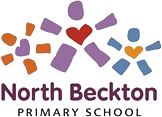 Time 4 Us – Year 1 Curriculum Map 2022/23Time 4 Us – Year 1 Curriculum Map 2022/23Time 4 Us – Year 1 Curriculum Map 2022/23Time 4 Us – Year 1 Curriculum Map 2022/23Time 4 Us – Year 1 Curriculum Map 2022/23Time 4 Us – Year 1 Curriculum Map 2022/23Time 4 Us – Year 1 Curriculum Map 2022/23Autumn 1Autumn 2Spring 1Spring 2Summer 1Summer 2RespectPositive RelationshipsDigital LiteracyKeeping SafeOurselvesAspirationsTime for UsRespecting ourselves and othersHow behaviour affects others; being polite and respectfulwhat kind and unkind behaviour mean in and out school how kind and unkind behaviour can make people feelabout what respect meansabout class rules, being polite to others, sharing and taking turnsWhat rules are; caring for others’ needs; looking after the environmentabout examples of rules in different situations, e.g. class rules, rules at home, rules outsidethat different people have different needshow we care for people, animals and other living things in different wayshow they can look after the environment, e.g. recyclingFamilies and friendships Roles of different people; families; feeling cared forabout people who care for them, e.g. parents, siblings, grandparents, relatives, friends, teachersthe role these different people play in children’s lives and how they care for themWhat it means to be a family and how families are different, e.g. single parents, same-sex parents, etc.about the importance of telling someone — and how to tell them — if they are worried about something in their familyMedia literacy and Digital resilience Using the internet and digital devices; communicating onlinehow and why people use the internetthe benefits of using the internet and digital deviceshow people find things out and communicate safely with others onlinebasic rules for keeping safe online  and how rules can help to keep us safewhy some things have age restrictions, e.g. TV and film, games, toys or play areaswhom to tell if they see something online that makes them feel unhappy, worried, or scaredSafe relationships Recognising privacy; staying safe; seeking permission• about situations when someone’s body or feelings might be hurt and whom to go to for help • about what it means to keep something private, including parts of the body that are private • to identify different types of touch and how they make people feel (e.g. hugs, tickling, kisses and punches) • how to respond if being touched makes them feel uncomfortable or unsafe • when it is important to ask for permission to touch others • how to ask for and give/not give permission( NSPCC PANTS RESOURCES)• about how to keep safe at home (including around electrical appliances) Fire safety (e.g. not playing with matches and lighters) (H30)• that household products (including medicines can be harmful if not used correctly) (H31)• about the people those job it is to help keep us safe (H33)•about what to do if there’s an accident and someone is hurt (H35)Growing and changing; naming body parts•To recognise what makes them special (H21)•To recognise ways in which we are all unique (H22)To Identify what they are good at, what they like and dislike (H23)•How to manage when finding things difficult (H24)•recognise the main stages of the human life cycle (baby, child, adult) (H23)• recognise the process of growing takes time and describe what changes when people grow from young to old (H26)• to identify and name the main parts of the body including external genitalia (e.g. vulva, penis, testicles) (H25)•About preparing to move to a new class/year group (H27)Work - what makes me special; jobs in the communityto recognise what makes them special and unique including their likes, dislikes and what they are good athow they are the same and different to othersabout different jobs that people they know or people in the community dothat jobs help people to earn money to pay for things